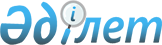 О создании рабочей группы для выработки предложений по организации и проведению 3-ей Исламской Конференции министров здравоохранения государств-членов Организации Исламского СотрудничестваРаспоряжение Премьер-Министра Республики Казахстан от 1 сентября 2011 года № 119-р

      В целях выработки предложений по организации и проведению 3-ей Исламской Конференции министров здравоохранения государств-членов Организации Исламского Сотрудничества (далее - Конференция):



      1. Создать рабочую группу в следующем составе:Каирбекова                  - Министр здравоохранения Республики

Салидат Зикеновна             Казахстан, руководительМусинов                     - ответственный секретарь Министерства

Серикбол Рахымканович         здравоохранения Республики Казахстан,

                              заместитель руководителяТокежанов                   - директор Департамента стратегического

Болат Турганович              развития Министерства здравоохранения

                              Республики Казахстан, секретарьБайжунусов                  - вице-министр здравоохранения Республики

Эрик Абенович                 КазахстанКуренбеков                  - заместитель Министра внутренних дел

Амантай Жанкеевич             Республики КазахстанБектуров                    - вице-министр транспорта и коммуникаций

Азат Габбасович               Республики КазахстанУразов                      - вице-министр связи и информации

Нурай Нургожаевич             Республики КазахстанАхметов                     - вице-министр труда и социальной защиты

Серик Абжалиевич              населения Республики КазахстанБурибаев                    - вице-министр культуры Республики

Аскар Исмаилович              КазахстанИрсалиев                    - вице-министр образования и науки

Серик Азтаевич                Республики КазахстанРау                         - первый вице-министр индустрии и новых

Альберт Павлович              технологий Республики КазахстанКурмангалиев                - заместитель Министра обороны Республики

Асет Капиевич                 КазахстанЖусипов                     - сотрудник Службы охраны Президента

Азимхан Алиханович            Республики Казахстан (по согласованию)Балаева                     - заместитель акима города Астаны

Аида ГалымовнаЖарасов                     - заместитель Председателя Комитета

Жанат Абдоллаевич             национальной безопасности Республики

                              Казахстан (по согласованию)Бекжанов                    - заместитель директора Пограничной

Серик Рахметжанович           службы Комитета национальной

                              безопасности Республики Казахстан

                              (по согласованию)Сапашев                     - заместитель председателя Комитета

Малик Абуханович              спорта Министерства туризма и спорта

                              Республики КазахстанАширов                      - руководитель Отдела официальных

Алик Сафарбекович             мероприятий и внешних связей Управления

                              делами Президента Республики Казахстан

                              (по согласованию)Турымов                     - заместитель начальника Хозяйственного

Иманжан Нысамбаевич           управления Парламента Республики

                              Казахстан (по согласованию)Али                         - директор Департамента общеазиатского

Ерлик Шакирович               сотрудничества Министерства иностранных

                              дел Республики КазахстанАбилкаиров                  - директор Департамента социальной

Даулет Максутович             политики и развития государственных

                              органов Министерства экономического

                              развития и торговли Республики

                              КазахстанБаймуканов                  - начальник управления товарищества с

Сыздык Асылбекович            ограниченной ответственностью

                              "СК-Фармация" (по согласованию)Дуйсенов                    - управляющий директор по электронной

Абай Симбаевич                службе акционерного общества

                              "Қазақтелеком" (по согласованию).



      2. Рабочей группе в срок до 7 сентября 2011 года выработать и внести в Правительство Республики Казахстан предложения по вопросу организации и проведения Конференции.



      3. Контроль за исполнением данного распоряжения возложить на Министерство здравоохранения Республики Казахстан.      Премьер-Министр                            К. Масимов
					© 2012. РГП на ПХВ «Институт законодательства и правовой информации Республики Казахстан» Министерства юстиции Республики Казахстан
				